Request for Proposalsfor Technical Assistance ProvisionCover Sheet – Organization Profile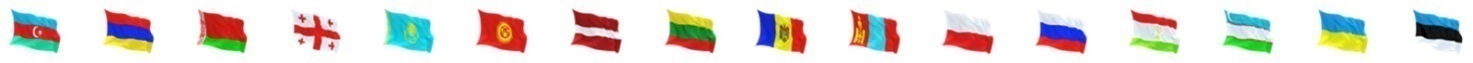 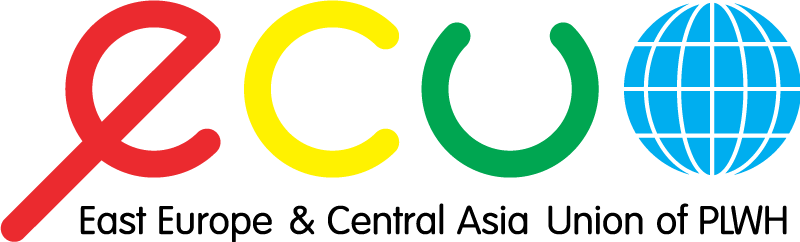 Международная благотворительная организация "Восточноевропейское и Центральноазиатское объединение людей, живущих с ВИЧ"International charіtable organization "East Europe and Central Asіa Unіon of people Living with HІV"Legal Name of Organization: Legal Name of Organization: Legal Name of Organization: Legal Name of Organization: Executive Director: Executive Director: Executive Director: Executive Director: Organization Address: Organization Address: Phone: Fax: Phone: Fax: E-mail: E-mail: Website: Website: Year Founded: Year Founded: No. of Employees:No. of Employees:Total Annual Revenue2013: US$2014: US$2015: US$(year-to-date)Brief Summary of Organization Brief Summary of Organization Brief Summary of Organization Brief Summary of Organization Ownership and Management Structure: Ownership and Management Structure: Ownership and Management Structure: Ownership and Management Structure: Where did you hear about this solicitation? Where did you hear about this solicitation? Where did you hear about this solicitation? Where did you hear about this solicitation? Capability statement (2 pages maximum) describing the organization’s ability and experience in one or more of the subject technical areas specified in Annex 1.Organization’s Eastern Europe and Central Asia Regional Experience and the Russian Language CapacityCapability statement (2 pages maximum) describing the organization’s ability and experience in one or more of the subject technical areas specified in Annex 1.Organization’s Eastern Europe and Central Asia Regional Experience and the Russian Language CapacityCapability statement (2 pages maximum) describing the organization’s ability and experience in one or more of the subject technical areas specified in Annex 1.Organization’s Eastern Europe and Central Asia Regional Experience and the Russian Language CapacityCapability statement (2 pages maximum) describing the organization’s ability and experience in one or more of the subject technical areas specified in Annex 1.Organization’s Eastern Europe and Central Asia Regional Experience and the Russian Language CapacityУкраина 04080, Киев, ул. Межигорская, 87 аТел.: +380 (44) 467-75-65, +380 (44) 467-75-82,факс: +380 (44) 467-75-9387a, Mezhigirska  str. Kyiv, 04080, UkraineTel. +380 (44) 467-75-65, +380 (44) 467-75-82, fax: +380 (44) 467-75-93 web: www.ecuo.org Mailto: secretariat@ecuo.org